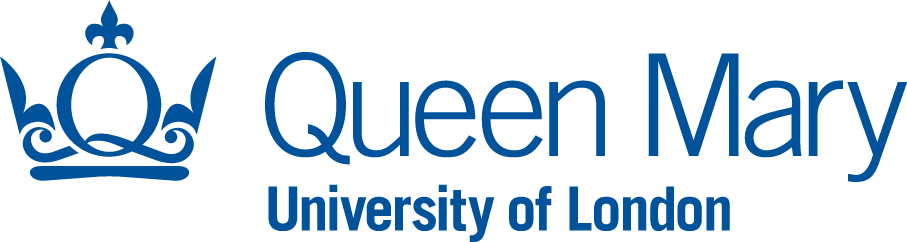 (Insert School/Institute name)Undergraduate or Postgraduate Student Staff Liaison CommitteeDay/Month/Year of meetingAgendaPart 1 – Preliminary ItemsPart 1 – Preliminary ItemsPaperLed by1(a)Welcome and introduction for new membersChair1(b)Apologies for AbsenceSecretary1(c)Minutes of the previous meetingChair1(d)Report on matters arising and actions takenChair1(e)Terms of reference and membershipChair1(f)Admissions, induction and enrolmentChairPart 2 – Student feedback, Programme Delivery and other mattersPart 2 – Student feedback, Programme Delivery and other matters2(a)Programme/module developments and amendments2(b)Student feedback Learning and teaching matters Assessment and feedbackAcademic supportOrganisation and communication2(c) Learning resourcesOnline teaching and learningLibrary facilities / materials (books, journals etc.)QMplusQReviewUpdates from faculty E-learning forumsIT2(d)Student survey feedbackNSSUKESPTESModule evaluations and responses to results2(e)Consideration of Student Experience Action Plan (SEAP), Student Experience Action Matrix (SEAM) or Taught Programme Action Plans (TPAP)2(f)Periodic Review (delete if not applicable)Discussion of Self-Evaluation Document for Periodic Review (prior to review)Discussion of the report from the Periodic Review panel including commendations and recommendationsDiscussion of the action plan in response to report recommendationsDiscussion of the 12 month progress report on the action plan to academic committeesChair2(g)Consideration of External Examiner reportsPlease note that it is essential that External Examiner Reports are discussed and minuted at SSLC meetingsPart 3 – Any Other BusinessPart 3 – Any Other Business3(a)Part 4 – Date of the next meetingPart 4 – Date of the next meeting4(a)